INDICAÇÃO Nº 473/2020Ementa: Desobstrução de bueiro na Rua Valmir Antônio Capelari.Exma. Senhora Presidente.Justificativa:Considerando que o bueiro na Rua Valmir Antônio Capelari, se encontra obstruído na altura do número 838, Jardim Maria Rosa, a Vereadora Mônica Morandi requer nos termos do art. 127 do regimento interno, que seja encaminhada ao Exmo. Prefeito Municipal a seguinte indicação:	Proceder com a desobstrução do bueiro na localidade acima citada, bem como por onde se fizer necessário no bairro Jardim Maria Rosa.  Valinhos, 05 de março de 2020.____________________Mônica MorandiVereadoraFoto anexa.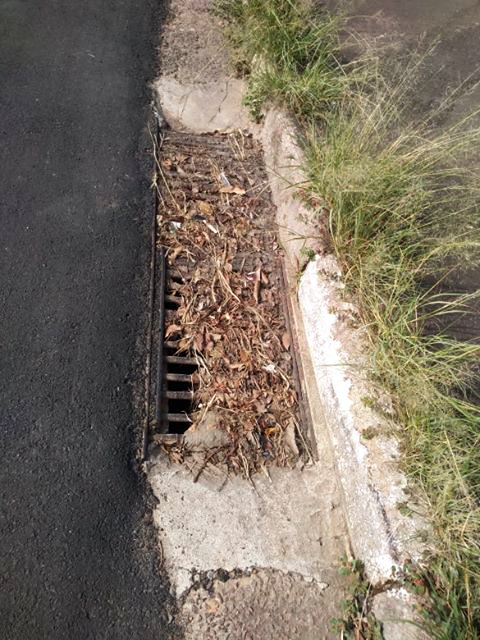 